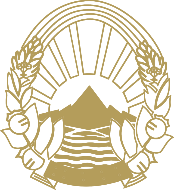 МИНИСТЕРСТВО ЗА ИНФОРМАТИЧКО ОПШТЕСТВО И АДМИНИСТРАЦИЈАПРЕДЛОГ ЗАКОН ЗА ИЗМЕНУВАЊЕ  И ДОПОЛНУВАЊЕ НАЗАКОНОТ ЗА ОРГАНИЗАЦИЈА И РАБОТА НА ОРГАНИТЕ НА ДРЖАВНАТА УПРАВАСКОПЈЕ, ДЕКЕМВРИ 2018ВОВЕДI. ОЦЕНКА НА СОСТОЈБИТЕ ВО ОБЛАСТА ШТО ТРЕБА ДА СЕ УРЕДИ СО ЗАКОНОТ И ПРИЧИНИТЕ ЗА ДОНЕСУВАЊЕ НА ЗАКОНОТЗаконот за организација и работа на органите на државната управа („Службен весник на Република Македонија“ бр. 58/00, 44/02, 82/08, 167/10 и 51/11) е системски закон кој уредува повеќе значајни прашања за работата на органите на државната управа. Донесен е во 2000 година, како дел од пакетот закони кои ги претставуваа првите чекори на Република Македонија во однос на внесување новини во организацијата и работата на државната управа како дел од извршната власт. Од донесувањето во 2000 година до денес, законот претрпе четири измени и дополнувања во насока на подобрување на условите за работа и функционирањето на органите на државната управа согласно општествено – економските и политичките промени и услови. Во 2000 година во член 16, став (2), алинеја 1 е утврдено основање на Управа за безбедност и контраразузнавање како орган во состав на Министерството за внатрешни работи, а со членот 65 став (1) алинеја 1 од законот Дирекцијата за безбедност и контраразузнавање продолжува да работи како орган во востав на Министерството за внатрешни работи. Во досегашното функционирање на Управата за безбедност и контраразузнавање се констатирани одредени непочитувања, недоследности на професионалната етика, основните принципи на ризично управување кои еклатантно беа утврдени во препораките содржани во извештаите за Република Македонија на Европската Комисија, Итните реформски приоритети за Република Македонија, препораките на групата на Високи експерти предводена од Рајнхард Прибе. Во усвоените заклучоци од Советот на ЕУ од 26.06.2018, а потврдени од Европскиот совет на 28.06.2018 година е нагласена важноста да продолжи напредокот во имплементацијата на Итните реформски приоритети и испорачувањето дополнителни одржливи резултати, во областа на: правосудството, безбедносните и разузнавачките служби, реформата на јавната администрација и борбата против организираниот криминал и корупцијата, со цел да се задржи реформскиот моментум кој владее во Република Македонија. Во делот на реформа на безбедносните служби фокусот е насочен кон: Доследно спроведување на целиот пакет мерки кој се однесува на целосна операционализација на ОТА преку усвојување на преостанатите закони и донесување на подзаконоските акти, формирање на Совет за граѓански надзор и целосна реформа на разузнавачките служби со усвојување План за реформа на безбедносно-разузнавачкиот сектор. Како резултат на реализацијата на итните реформски приоритети во областа на реформата на безбедносните служби, Владата на Република Македонија на својата Деведесет и трета седница, одржана на 09.10.2018 година,донесе Одлука за формирање на Меѓуресорска работна група која ќе предложи модел за реформа на безбедносно-разузнавачкиот систем во Република Македонија со план за негово воспоставување. Врз основа на конструктивните состаноци на работната група, анализа на сите изготвени документи, дискусиите со научната јавност, невладините организации, како и  дискусиите и предлозите изнесени од пратениците на Собрание на Република Македонија,  а во насока  на исполнување на препораките на Прибе, во чиј извештај беше констатирано непочитување на професионалната етика, основните принципи на ризично управување, недостаток на познавање на чувствителноста на разузнавачите задачи во рамките на Управа за безбедност и контраразузнавање, меѓуресорската работна група предложи план за воспоставување модел за реформа на безбедносно-разузнавачкиот систем во Република Македонија. Со предложениот модел предвидено е издвојување на Управата за безбедност и контраразузнавање од Mинистерството за внатрешни работи, односно формирање на нов самостоен орган на државната управа заради обезбедување на внатрешна безбедност на државата и вршење на контраразузнавачки активности, со цел создавање на реформирана, професионална, независна и отчетна институција.II. ЦЕЛИ, НАЧЕЛА И ОСНОВНИ РЕШЕНИЈАЦелта на овие измени и дополнувања на Законот за организација и работа на органите на државната управа е надминување на констатираните непочитувања, недоследности на професионалната етика, основните принципи на ризично управување кои еклатантно беа утврдени во препораките содржани во извештаите за Република Македонија на Европската Комисија, Итните реформски приоритети за Република Македонија, препораките на групата на Високи експерти предводена од Рајнхард Прибе, преку воспоставување на модел за реформа на безбедносно – разузнавачкиот систем во Република Македонија со кој Управата за безбедност и контраразузнавање нема повеќе да биде орган во состав на Министерството за внатрешни работи.Законот што се предлага се заснова на начелата на кои се заснова и основниот Закон за организација и работа на органите на државната управа донесен во 2000 година.III. ОЦЕНА НА ФИНАНСИСКИТЕ ПОСЛЕДИЦИ ОД ПРЕДЛОГ ЗАКОНОТ ВРЗ БУЏЕТОТ И ДРУГИТЕ ЈАВНИ ФИНАНСИСКИ СРЕДСТВАСо оглед на тоа што се работи за реорганизација во секој случај финансиските импликации се очекува да бидат предвидени во новиот закон со кој ќе се основа самостојниот орган. IV. ПРОЦЕНА НА ФИНАНСИСКИТЕ СРЕДСТВА ПОТРЕБНИ ЗА СПРОВЕДУВАЊЕ НА ЗАКОНОТ, НАЧИН НА НИВНОТО ОБЕЗБЕДУВАЊЕ, ПОДАТОЦИ ЗА ТОА ДАЛИ СПРОВЕДУВАЊЕТО НА ЗАКОНОТ ПОВЛЕКУВА МАТЕРИЈАЛНИ ОБВРСКИ ЗА ОДДЕЛНИ СУБЈЕКТИЗа спроведување на овој закон, финансиските импликации се очекува да бидат предвидени во новиот закон со кој ќе се основа самостојниот органЗАКОН ЗА ИЗМЕНУВАЊЕ и дополнување НА ЗАКОНОТ ЗА ОРГАНИЗАЦИЈА И РАБОТА НА ОРГАНИТЕ НА ДРЖАВНАТА УПРАВАЧлен 1 Во Законот за организација и работа на органите на државната управа („Службен весник на Република Македонија“ број 58/00, 44/02, 82/08, 167/10 и 51/11), во член 16 став (1) во алинејата 1 зборовите „државната и“ се бришат, а ставот 2 се менува и гласи:„(2) Во состав на Министерството за внатрешни работи еБирото за јавна безбедност. “ Член 2Во член 65 став (1) алинејата 1 се брише.Член 3 	Со денот на применувањето на овој закон Управата за безбедност и контраразузнавање го губи статусот на орган во состав на Министерството за внатрешни работи и продолжува да работи како самостоен орган на државна управа, чија организација и работа се утврдуваат со закон.Член 4Овој закон влегува во сила осмиот ден од денот на објавувањето во „Службен весник на Република Македонија“, а ќе започне да се применува од 01 јуни 2019 година.ОБРАЗЛОЖЕНИЕ НА ЗАКОНОТ ЗА ИЗМЕНУВАЊЕ  НА ЗАКОНОТ ЗА  ОРГАНИЗАЦИЈА И РАБОТА НА ОРГАНИТЕ НАДРЖАВНАТА УПРАВА  ОБЈАСНУВАЊЕ НА СОДРЖИНАТА НА ОДРЕДБИТЕ НА ПРЕДЛОГ ЗАКОНОТ Законот за организација и работа на органите на државната управа („Службен весник на Република Македонија“ бр. 58/00, 44/02, 82/08, 167/10 и 51/11) претставува системски закон, со кој се уредуваат повеќе значајни прашања за организацијата и работата на органите на државната управа.Со законот за изменување и дополнување на Законот за организација и работа на органите на државната управа, се врши изменување и дополнување во насока на намалување на органите во состав на Министерството за внатрешни работи, односно Управата за безбедност и контраразузнавање се иззема од организационата поставеност во рамки на Министерството за внатрешни работи. Имено, со изземањето на Управата за безбедност и контраразузнавање од  организационата поставеност во рамки на Министерството за внатрешни работи се создаваат услови за формирање на самостоен орган на државна управа задолжен за обезбедување на внатрешната безбедност на државата и вршење на контраразузнавачки активности, со крајна цел создавање реформирана, независна, професионална и отчетна институција.Предлогот на Законот содржи  4 одредби. Со измените и дополнувањата на Законот за организација и работа на органите на државната управа:	Со членот 1 се вршат измени во членот 16 став (1) алинеја 1 на начин што зборовите „државната и“ се бришат заради прецизирање на надлежностите на Министерство за внатрешни работи, а ставот (2) се менува на начин што Управата за безбедност и контраразузнавање се иззема од организационата поставеност во рамки на Министерството за внатрешни работи .Со членот 2 од овој закон се брише алинеја 1 од ставот (1) од членот 65 од Законот за организација и работа на органите на државната управа од причини што со членот 1 од овој предлог закон се врши изземањето на Управата за безбедност и контраразузнавање од организационата поставеност во рамки на Министерството за внатрешни работи. Со членот 3 од овој закон е предвидена можноста на менување на статусот на Управата за безбедност и контраразузнавање од орган во состав на Министерството за внатрешни работи, да продолжи да работи како самостоен орган на државна управа, чија организација и работа ќе бидат утврдени со закон.Со членот 4 се уредува завршната одредба во која е содржан рокот за влегување во сила на Законот и започнување со примена на измените и дополнувањата на овој закон. II. МЕЃУСЕБНА ПОВРЗАНОСТ НА РЕШЕНИЈАТА СОДРЖАНИ ВО ПРЕДЛОЖЕНИТЕ ОДРЕДБИСо предложеното решение се врши реорганизирање и прецизирање на надлежностите на Министерството за внатрешни работи, односно Управата за безбедност и контраразузнавање се иззема од организационата поставеност во рамки на Министерството за внатрешни работи и се создаваат услови истата да биде воспоставена на темелите на реформиран, професионален, независен, отчетен самостоен орган на државна управа.III. ПОСЛЕДИЦИ ШТО ЌЕ ПРОИЗЛЕЗАТ ОД ПРЕДЛОЖЕНИТЕ РЕШЕНИЈАИмено, со предложеното решение ќе се обезбеди создавање на реформирана, независна, професионална и отчетна институција, како самостоен орган на државна управа задолжен за обезбедување на внатрешна безбедност и контраразузнавачки активности.ТЕКСТ НА ОДРЕДБИТЕ ОД ЗАКОНОТ ЗА  ОРГАНИЗАЦИЈА И РАБОТА НА ОРГАНИТЕ НА ДРЖАВАВНАТА УПРАВА КОИ СЕ МЕНУВАААТ ИЛИ ДОПОЛНУВААТ Член 16(1) Министерството за внатрешни работи ги врши работите што се однесуваат на: - остварување на системот на државната и јавната безбедност; - пријавувањето на живеалиштето и престојувалиштето; - државјанството и патните исправи за премин на државната граница; - движењето и престојот во граничниот појас; - обезбедувањето на државната граница, контролата на преминување на државната граница, како и определени работи во врска со утврдувањето и решавањето на граничните инциденти и другите повреди на границата; - престојот и движењето на странците; - производството, прометот, складирањето и заштитата од запаливи течности, гасови, експлозиви и други опасни материјали и превозот на овие материјали; - укажувањето на помош при елементарни непогоди и епидемии; - набавувањето, поседувањето, носењето и контролата на обележувањето на оружјето и муницијата; - надзорот од негова надлежност и - врши други работи утврдени со закон.(2) Во состав на Министерството за внатрешни работи се: - Управата за безбедност и контраразузнавање и - Бирото за јавна безбедност.Член 65Со денот на влегувањето во сила на овој закон постојните органи во состав: 
- Дирекцијата за безбедност и контраразузнавање продолжува да работи како Управа за безбедност и контраразузнавање, орган во состав на Министерството за внатрешни работи; 
- Републичкиот управен инспекторат продолжува да работи како Државен управен инспекторат, орган во состав на Министерството за правда; 
- Дирекцијата за извршување на санкциите продолжува да работи како Управа за извршување на санкциите, орган во состав на Министерството за правда; 
- Републичката управа за имотно правни работи продолжува да работи како Управа за имотно правни работи, орган во состав на Министерството за финансии се до завршувањето на процесот на имплементација на денационализацијата, а потоа преминува како орган во состав на Министерството за правда со надлежности утврдени со закон; 
- Републичкиот девизен инспекторат продолжува да работи како Државен девизен инспекторат, орган во состав на Министерството за финансии; 
- Републичката управа за јавни приходи продолжува да работи како Управа за јавни приходи, орган во состав на Министерството за финансии; 
- Дирекцијата за стоковни резерви продолжува да работи како Биро за стоковни резерви, орган во состав на Министерството за финансии; 
- Монополската управа продолжува да работи, како орган во состав на Министерството за економија; 
- Републичката управа за наменско производство продолжува да работи како Управа за наменско производство, орган во состав на Министерството за економија; 
- Републичкиот пазарен инспекторат продолжува да работи како Државен пазарен инспекторат, орган во состав на Министерството за економија; 
- Републичкиот инспекторат за техничка инспекција продолжува да работи како Државен инспекторат за техничка инспекција, орган во состав на Министерството за економија; 
- Дирекцијата за туризам продолжува да работи како Биро за туризам, орган во состав на Министерството за економија; 
- Заводот за стандардизација и метрологија продолжува да работи како Служба за стандардизација и метрологија, орган во состав на Министерството за економија; 
- Заводот за заштита на индустриската сопственост продолжува да работи како Биро за заштита на индустриската сопственост, орган во состав на Министерството за економија; 
- Републичката управа за ветеринарство продолжува да работи како Управа за ветеринарство, орган во состав на Министерството за земјоделство, шумарство и водостопанство; 
- Републичката управа за водостопанство продолжува да работи како Управа за водостопанство, орган во состав на Министерството за земјоделство, шумарство и водостопанство; 
- Републичкиот инспекторат за земјоделство и шумарство продолжува да работи како Државен инспекторат за земјоделство, орган во состав на Министерството за земјоделство, шумарство и водостопанство; 
- Републичкиот санитарен и здравствен инспекторат продолжува да работи како Државен санитарен и здравствен инспекторат, орган во состав на Министерството за здравство; 
- Републичкиот педагошки совет продолжува да работи како Педагошка служба, орган во состав на Министерството за образование и наука; 
- Педагошкиот завод на Македонија продолжува да работи како Биро за развој на образованието, орган во состав на Министерството за образование и наука; 
- Републичкиот просветен инспекторат продолжува да работи како Државен просветен инспекторат, орган во состав на Министерството за образование и наука; 
- Републичката управа за прашања на борците и воените инвалиди продолжува да работи како Управа за прашања на борците и воените инвалиди, орган во состав на Министерството за труд и социјална политика; 
- Републичкиот инспекторат за труд продолжува да работи како Државен инспекторат за труд, орган во состав на Министерството за труд и социјална политика; 
- Републичкиот инспекторат за локална самоуправа продолжува да работи како Државен инспекторат за локална самоуправа, орган во состав на Министерството за локална самоуправа; 
- Агенцијата за стопански недоволно развиените подрачја продолжува да работи како Биро за стопански недоволно развиените подрачја, орган во состав на Министерството за локална самоуправа; 
- Дирекцијата за телекомуникации продолжува да работи како Управа за телекомуникации, орган во состав на Министерството за транспорт и врски; 
- Дирекцијата за цивилно-воздушна пловидба продолжува да работи како Управа за цивилно-воздушна пловидба, орган во состав на Министерството за транспорт и врски; 
- Републичкиот инспекторат за сообраќај и врски продолжува да работи како Државен инспекторат за транспорт, орган во состав на Министерството за транспорт и врски; 
- Републичкиот инспекторат за градежништво и урбанизам продолжува да работи како Државен инспекторат за градежништво и урбанизам, орган во состав на Министерството за транспорт и врски; 
- Републичкиот комунален инспекторат продолжува да работи како Државен комунален инспекторат, орган во состав на Министерството за транспорт и врски; 
- Републичкиот инспекторат за животна средина продолжува да работи како Државен инспекторат за животна средина, орган во состав на Министерството за животна средина и просторно планирање; 
- Заводот за животна средина продолжува да работи како Служба за животна средина, орган во состав на Министерството за животна средина и просторно планирање и 
- Републичкиот завод за просторен информативен систем продолжува да работи како Служба за просторен информативен систем, орган во состав на Министерството за животна средина и просторно планирање.